5 октября 2021 года учащиеся 5-7 классов поздравили ветеранов педагогического труда.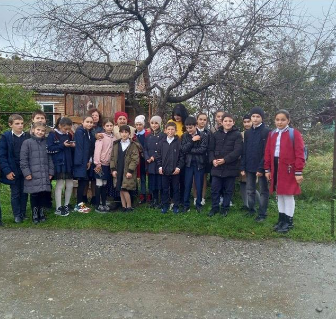 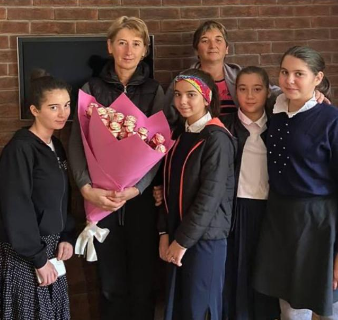 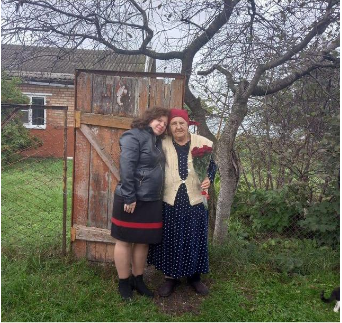 